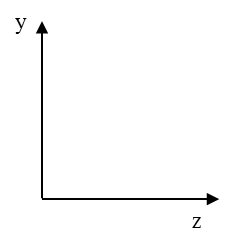 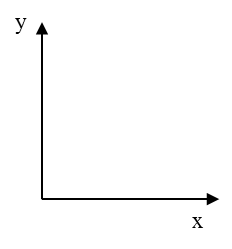 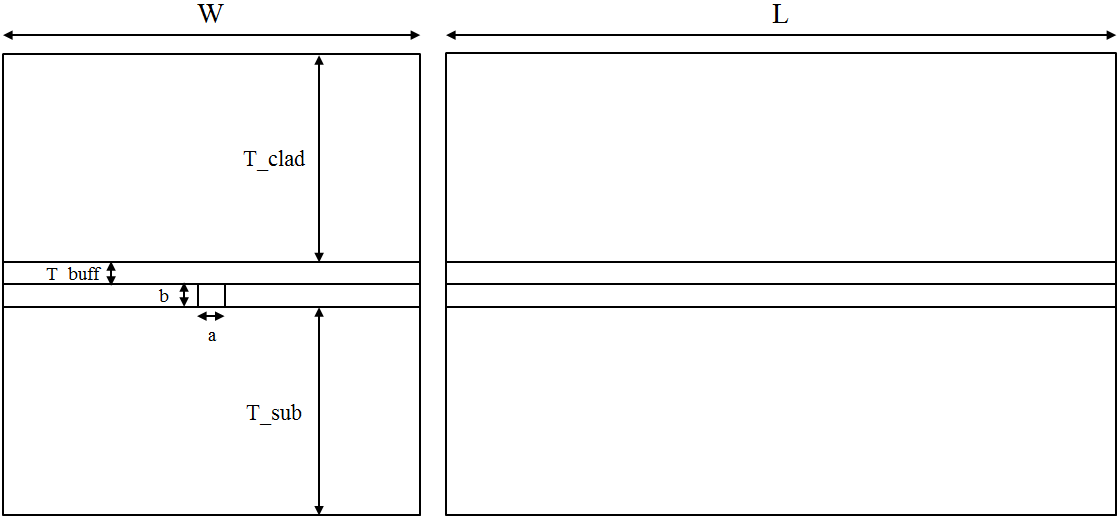 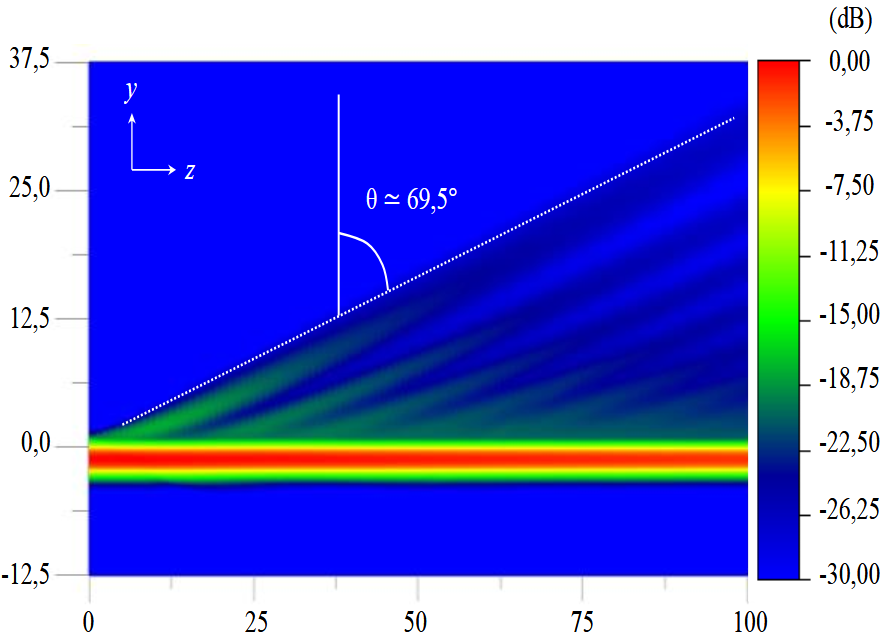 ParametersDimensionsL20 mmW500 µmT_clad200 µmT_buff2.2 µma2.6 µmb2 µmT_sub200 µm